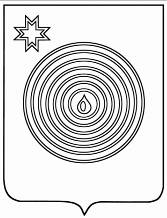 АДМИНИСТРАЦИЯ МУНИЦИПАЛЬНОГО ОБРАЗОВАНИЯ «УДУГУЧИНСКОЕ»П О С Т А Н О В Л Е Н И Еот 29 июля  2019 года                                                                                  № 70с. УдугучинО внесении изменений в постановлениеАдминистрации МО «Удугучинское»от 05.12.2018  № 60/1  «О графике  движенияспециальной техники, осуществляющейвывоз твердых коммунальных отходов, периодичности и способа вывоза твердыхкоммунальных отходов на территории населенных пунктов  муниципального образования «Удугучинское»	В связи с переходом на новую систему обращения с твердыми коммунальными отходами с 1 января 2019 года, в соответствии с Федеральным законом от 24.06.1998 № 89-ФЗ «Об отходах производства и потребления»,   Федеральным законом от 06.10.2003 № 131-ФЗ «Об общих принципах организации местного самоуправления в Российской Федерации», руководствуясь Уставом муниципального образования «Удугучинское», Администрация  муниципального  образования  «Удугучинское»                           п о с т а н о в л я е т:	Внести в постановление Администрации муниципального образования «Удугучинское» от 05 декабря 2018 года №60/1 «О графике  движения  специальной техники осуществляющей вывоз твердых коммунальных отходов,  периодичности и способа вывоза твердых коммунальных отходов на территории населенных пунктов  муниципального образования «Удугучинское» следующие изменения:	Пункт 2 изложить в следующей редакции:	«2. Установить периодичность  вывоза твердых коммунальных отходов на территории населенных пунктов муниципального образования «Удугучинское» в соответствии с  требованиями п.2.2.1 СанПиН 42-128-4690-88, в холодное время года (при температуре -5 градусов и ниже) 1 раз в три дня, в теплое время (при плюсовой температуре – свыше +5 градусов) ежедневно, согласно приложению к настоящему постановлению.Глава муниципального образования«Удугучинское»                                                                       Э.Г. МатвеевИсп. Н.Г. Огальцева6-11-34Приложениек постановлению администрациимуниципального образования«Удугучинское»от 29 июля 2019 года № 70График движения специальной техники осуществляющей вывоз твердых коммунальных отходов, периодичности и способа вывоза твердых коммунальных отходов на территории населенных пунктов муниципального образования «Удугучинское»№ п/пНаселенный пунктКоличество человекКоличество точекАдресные точкиКоординаты («сигнальный» метод)Координаты («сигнальный» метод)№ п/пНаселенный пунктКоличество человекКоличество точекАдресные точкисеверной широтывосточной долготы1с.Удугучин611ул.Набережная, д.157,21155352,4466562881ул.Прудовая, д.757,21357352,4490273481ул.Ключевая, д.1257,21681952,45083741741ул.Юбилейная, д.1257,21811252,45218651ул.Юбилейная, д.3457,22047552,44466661191ул.Октябрьская, д.1257,21943952,45354371ул.Октябрьская, д.1757,22098752,44759982571ул.Свободы, д.657,21438452,45740291ул.Свободы, д.1957,21459452,462735101ул.Свободы, д.3057,21439652,466790111ул.Свободы, д.4857,21511852,47162912781ул.Майская, д.157,21349952,47407113521ул.Молодежная, д.2557,21186052,45972114941ул.Нагорная, д.2357,21058552,459446151311ул.Мира, д.2257,21628652,457558161Прудовая, д.4557,21839352,440821171кладбище57,2163752,4634711021718д.Малые Сюрзи1011ул.Центральная, д.457,20104152,38654419261ул.Полевая, д.657,20345152,37663020461ул.Луговая, д.257,19931352,394483173421д. Пислег571ул.Центральная, д.2357,23933452,35508722д. Кунгур461ул.Центральная, д.2157,27588252,44692223д. Пали121ул.Центральная, д.457,24792852,46640424д. Сырдяны401ул.Центральная, д.257,22559352,521076Всего:143024